ИТОГИ РАБОТЫ ЗА 2018-2019 УЧЕБНЫЙ ГОД В МАДОУ «ДЕТСКИЙ САД № 41»Муниципальное автономное дошкольное образовательное учреждение городского округа Королёв Московской области «Детский сад общеразвивающего вида № 41 «Планета детства»Мкр-н Первомайский, ул.Советская, д.9                                                                                                                                                                        8-495-509-15-35lsabaeva@yandex.ru                                                                                                                                                                                                              8-963-670-67-87№ п/п               МероприятияДатаФ.И.О. участниковФото1.Участие в городском мероприятии, посвященном 80-тилетию города Королёв01.09.2018Сабаева Л.В., Гончарова Л.В., Шепель Е.В.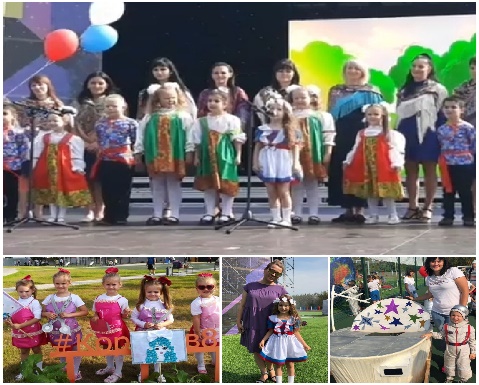 2.Городское образовательное мероприятие на уровне ДОУ: 01 сентября 2019, «День знаний в детском саду»03.09.2018Гончарова Л.В., Шепель Е.В.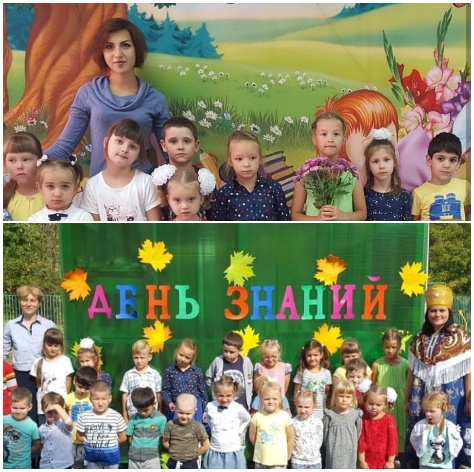 3. Участие в городском Спортивном празднике «Педагог будь здоров! Будь готов!» (ГТО) сентябрь 2018Шепель Е.В. (золото)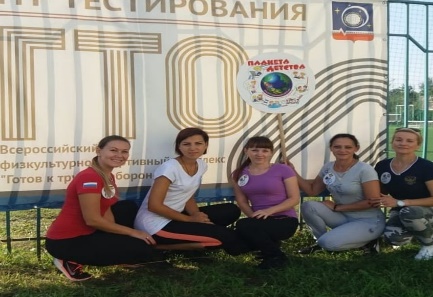 4. Городское образовательное мероприятие на уровне ДОУ: мероприятия, посвященные празднованию Дня здоровья.11 сентября 2018Шепель Е.В., Яковлева Е.В. Зайцева Н.В., Отставнова Т.В.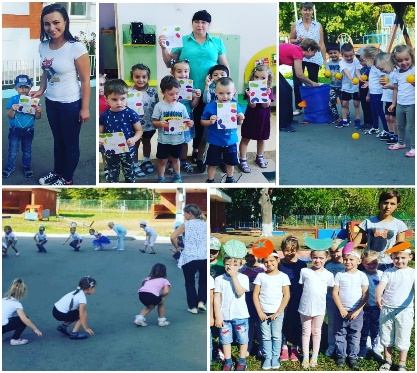 5.Городское образовательное мероприятие на уровне ДОУ: 100 лет со дня рождения детского писателя Бориса Заходера09 сентября 2019Яковлева Е.В., Отставнова Т.В.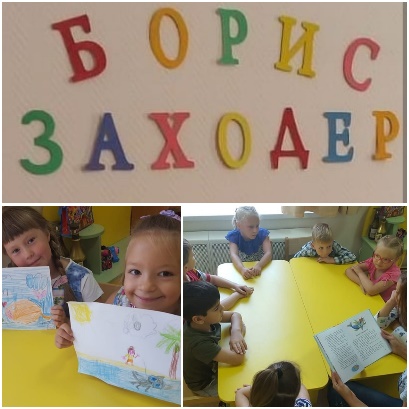 6. Детская городская велоэстафета «Орлёнок»15 сентября 2019Шепель Е.В., Яковлева Е.В.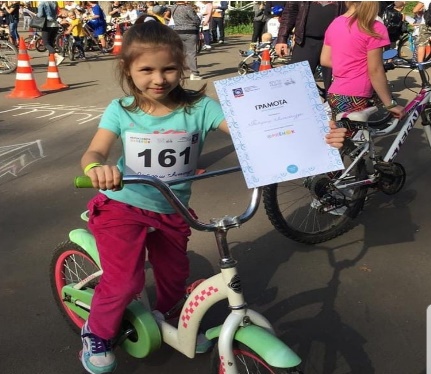 7.Городское образовательное мероприятие на уровне ДОУ: «Наш лес. Посади своё дерево»22 сентября 2018Сабаева Л.В., Гончарова Л.В., Зуева Л.В., Отставнова Т.В.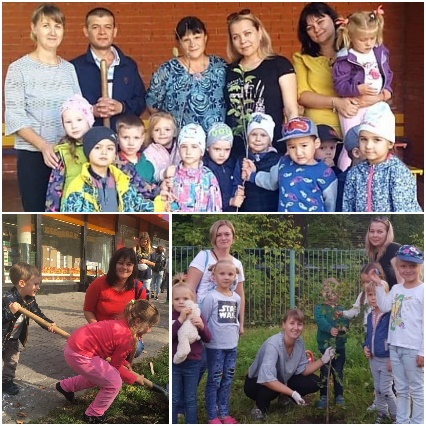 8.Городское образовательное мероприятие на уровне ДОУ: «Всемирный день сердца»22 сентября 2018Гончарова Л.В., Зуева Л.В., Шепель Е.В., Зайцева Н.В., Пазенко Е.И.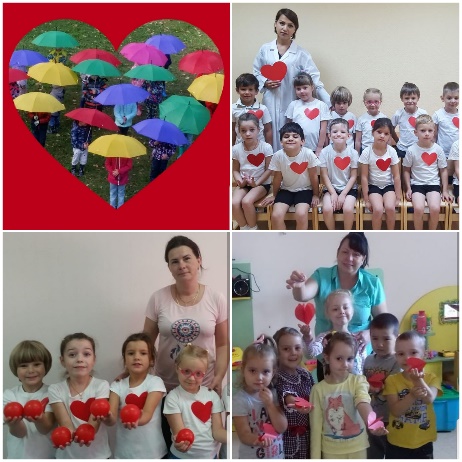 9.Городское образовательное мероприятие на уровне ДОУ: Всероссийский урок – экология и энергосбережение16 октября 2018Отставнова Т.В.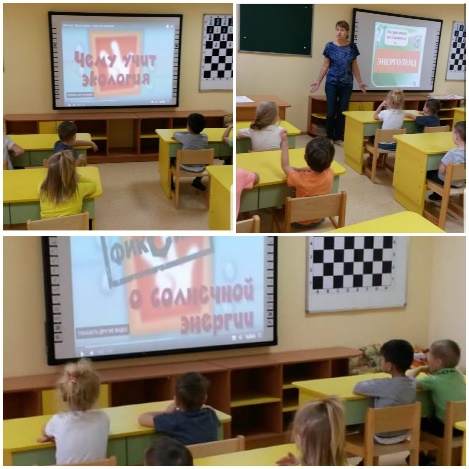 10.Городское образовательное мероприятие на уровне ДОУ: «Международный день библиотек»22 октября 2018Зуева Л.В., Отставнова Т.В.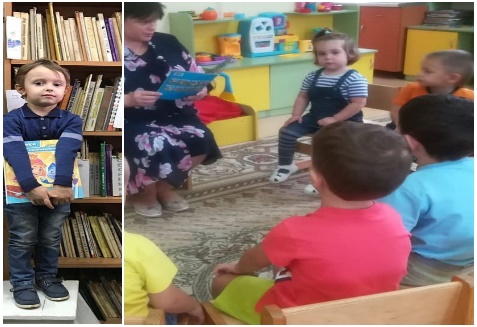 11.Мероприятия на уровне ДОУ: «Праздник осени в детском саду»22 октября 2018Гончарова Л.В., Шепель Е.В., Яковлева Е.В. Зайцева Н.В., Отставнова Т.В.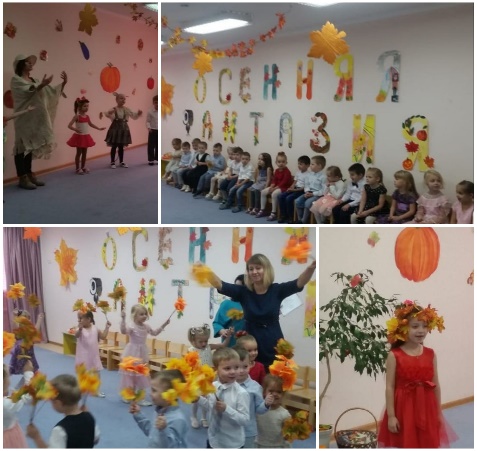 12.Грамота Сулейманову Арсению за участие в смотре-конкурсе «Страна БезОпасности»24 октября 2018Шепель Е.В., Яковлева Е.В.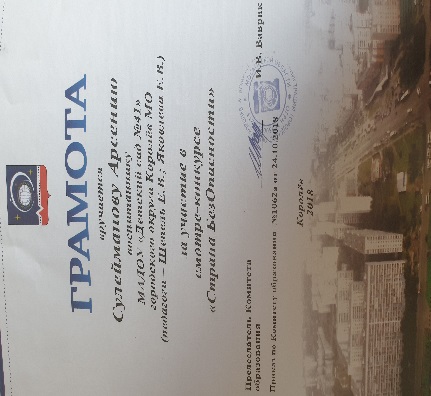 13.Мероприятие по организации преемственности со школой: в рамках празднования дня библиотек26 октября 2018Гончарова Л.В., Шепель Е.В., Яковлева Е.В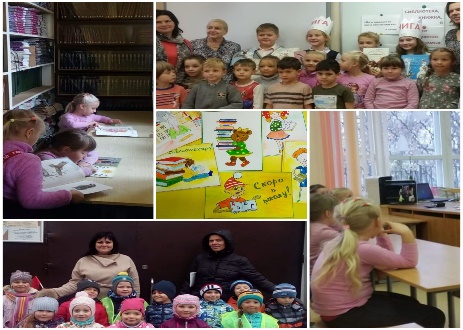 14. Всероссийское мероприятие на уровне ДОУ: День народного единства03 ноября 2018Зайцева Н.В., Отставнова Т.В.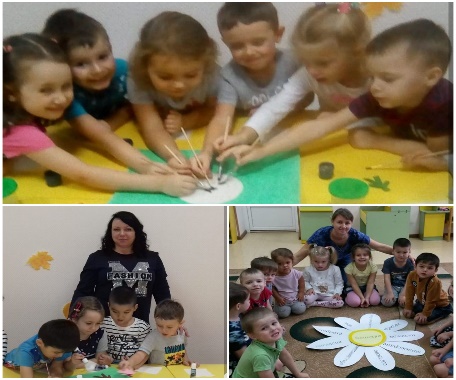 15.Городское мероприятие в парке ДК им. Калинана, посвященное празднованию Дня народного единства.04 ноября 2018Сабаева Л.В., Гончарова Л.В., Шепель Е.В., Дудукина Я.Е., Зуева Л.П., Яковлева Е.В. Отставнова Т.В., Пазенко Е.И.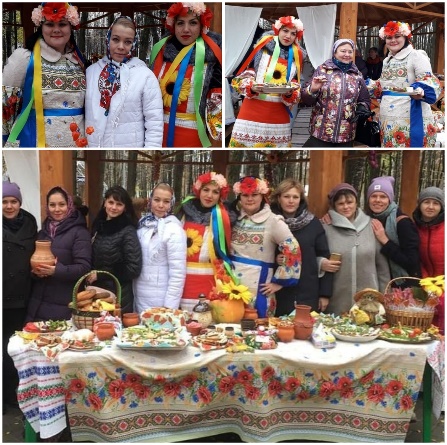 16.Всероссийский конкурс поделок из природного материала «Лес чудес». Диплом лауреата I степени Махонько Назар08 ноября 2018Зуева Л.П.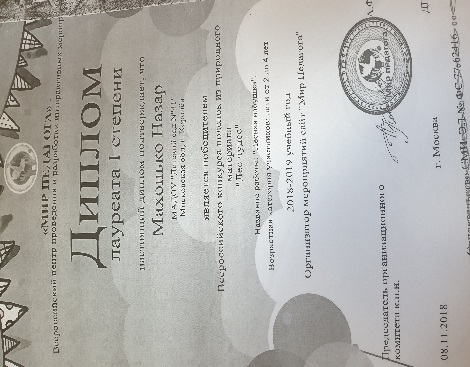 17.Всероссийский творческий конкурс для педагогов «Мастерица Осень». Диплом лауреата I степени  08 ноября 2018Зуева Л.П.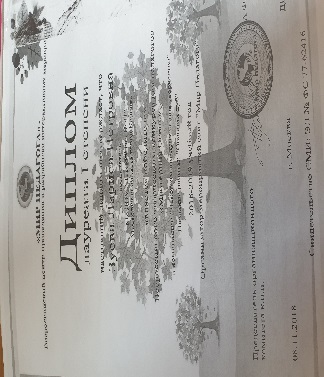 18. Участие в городском фестивале «Королёвские звёздочки». Номинация Хореографическое искусство». Танец – «Королёв – это время побед!15 ноября 2018Пазенко Е.И., Шепель Е.В., Яковлева Е.В. Гончарова Л.В.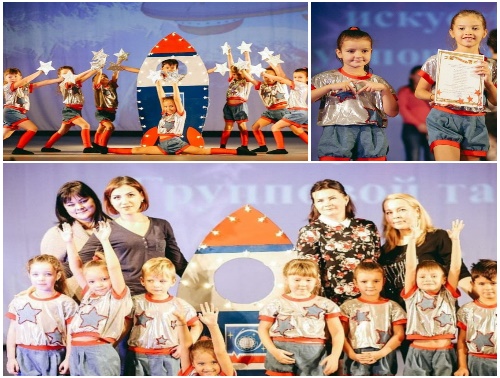 19.Участие в городском мероприятии по открытию новой детской площадки в г. Королёв, с участием руководителей администрации города19 ноября 2018Сабаева Л.В., Гончарова Л.В.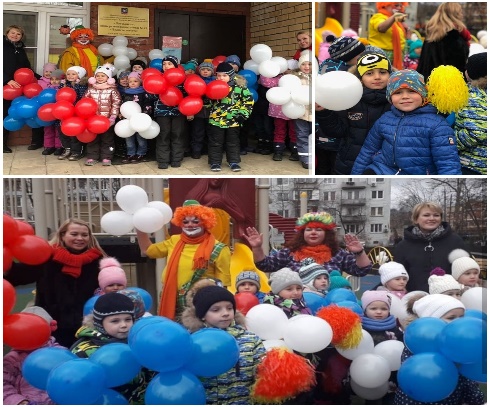 20.Повышение квалификации АСОУ: «Психологическая помощь детям пережившим насилие», 72 часаНоябрь 2018Гончарова Л.В.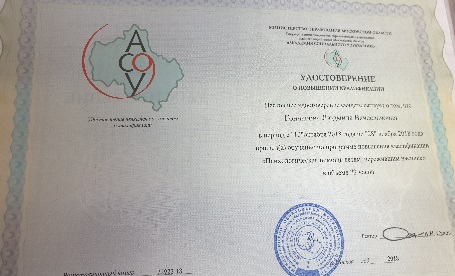 21. Городское образовательное мероприятие на уровне ДОУ: Всероссийский день правовой защиты20 ноября 2019Шепель Е.В., Отставнова Т.В.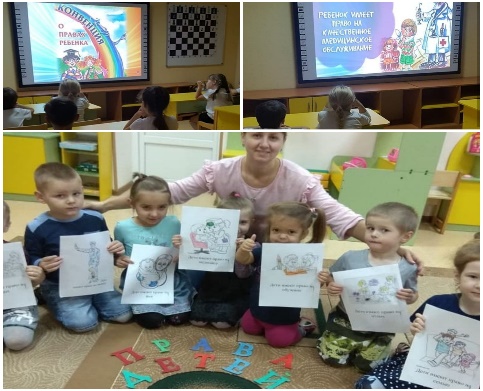 22. Городское образовательное мероприятие на уровне ДОУ: Неделя психологии19-25 ноября 2019Гончарова Л.В.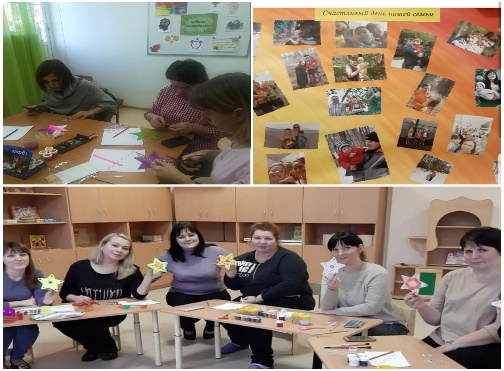 23. Городское образовательное мероприятие на уровне ДОУ: 110 лет со дня рождения детского писателя Николая Николаевича Носова23 ноября 2019Шепель Е.В., Яковлева Е.В. Зайцева Н.В., Отставнова Т.В., Зуева Л.П.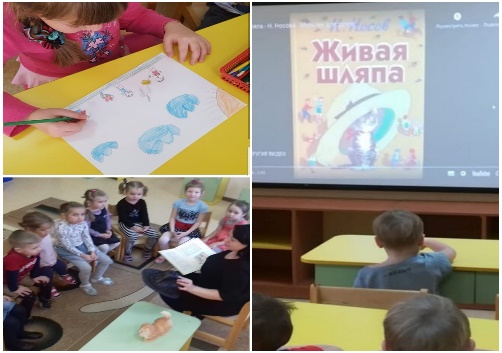 24.Городское образовательное мероприятие на уровне ДОУ: Неделя здоровья23 ноября 2018Яковлева Е.В. Зайцева Н.В.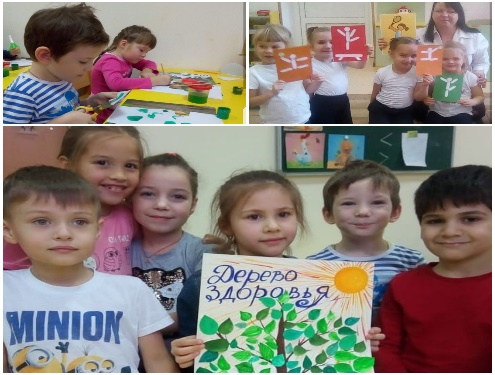 25. Городское образовательное мероприятие на уровне ДОУ: День матери.25 ноября 2018Зуева Л.П., Шепель Е.В., Отставнова Т.В.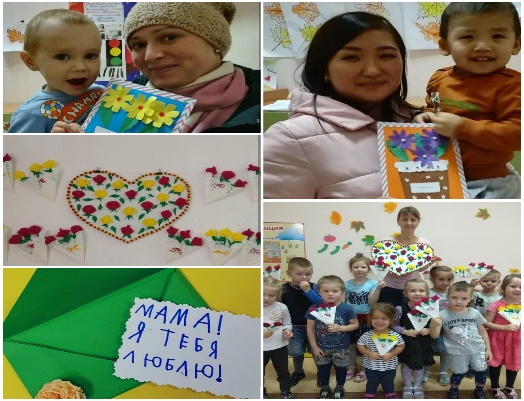 26.Городское образовательное мероприятие на уровне ДОУ: акция «Искорка милосердия»03 декабря 2018Гончарова Л.В., Шепель Е.В., Зуева Л.П., Яковлева Е.В. Зайцева Н.В., Отставнова Т.В.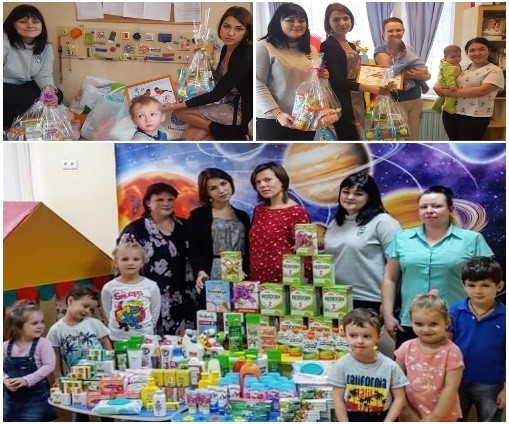 27. Городское образовательное мероприятие на уровне ДОУ: Всемирный день футбола10 декабря 2018Пазенко Е.И.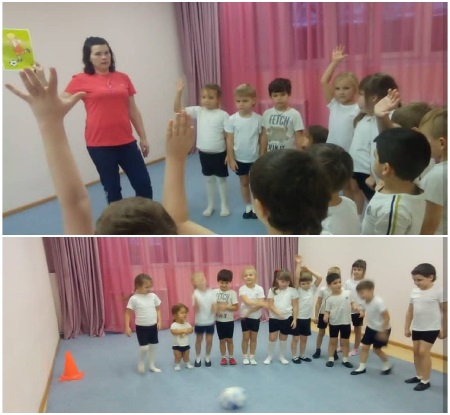 28. Городское образовательное мероприятие на уровне ДОУ в рамках занятий по безопасности: беседа о поведении детей при пожаре14 декабря 2018Сотрудник МЧС Крюковский С.А., Сабаева Л.В., Лучин Д.В., Гончарова Л.В., Яковлева Е.В.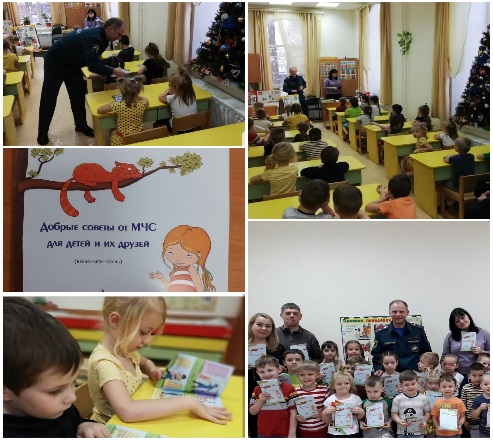 29.Диплом I степени: Всероссийский творческий конкурс: «Единственной маме на свете» Манцева Варвара Александровна20 декабря 2018Отставнова Т.В.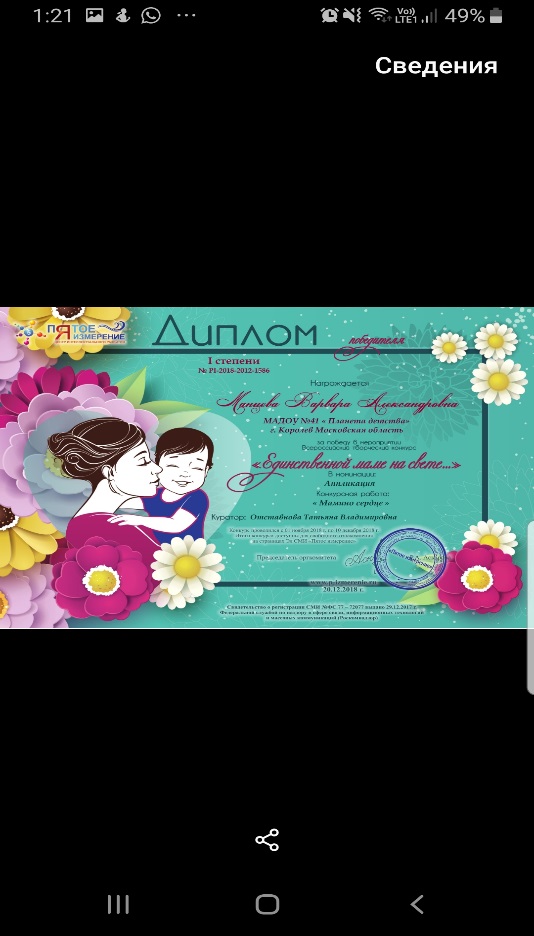 30. Городское образовательное мероприятие на уровне ДОУ: «Спортивная карусель» 	25 декабря 2018Пазенко Е.И.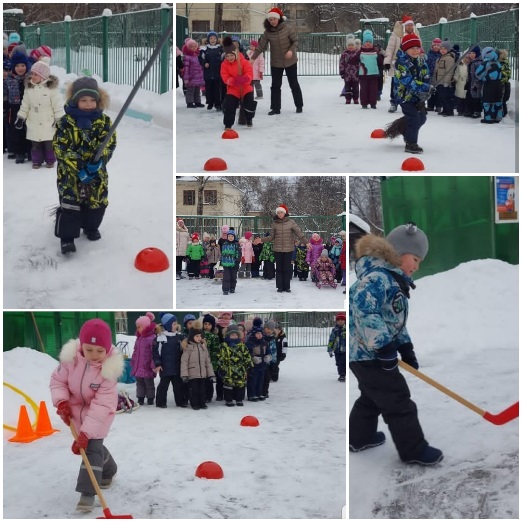 31. Мероприятия на уровне ДОУ: Новогодние утренники в детском саду26-27 декабря 2018Сабаева Л.В., Гончарова Л.В., Зуева Л.П., Шепель Е.В., Яковлева Е.В. Зайцева Н.В., Отставнова Т.В., Калачёва И.В.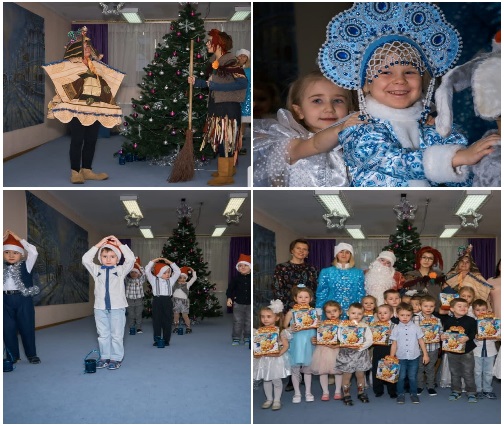 32. Участие в городском образовательном мероприятии в парке ДК им. Калинана: «Петрушкины забавы и имбирный пряник!»05 января 2019Гончарова Л.В., Дудукина Я.Е., Яковлева Е.В.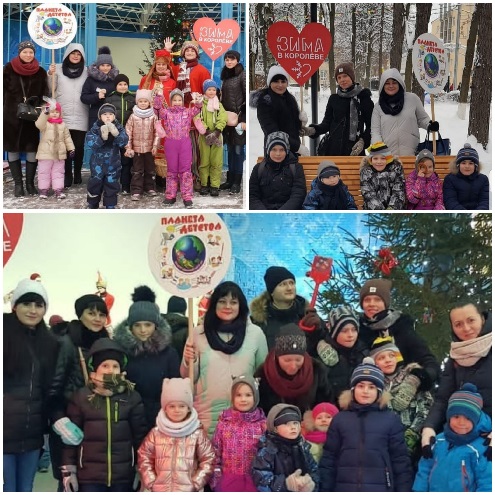 33.Победитель (I место) IV Всероссийского педагогического  конкурса «ФГОСОБРазование»: «Компетенции педагога в сфере возрастной психологии в соответствии с ФГОС ДО»21 января 2019Гончарова Л.В.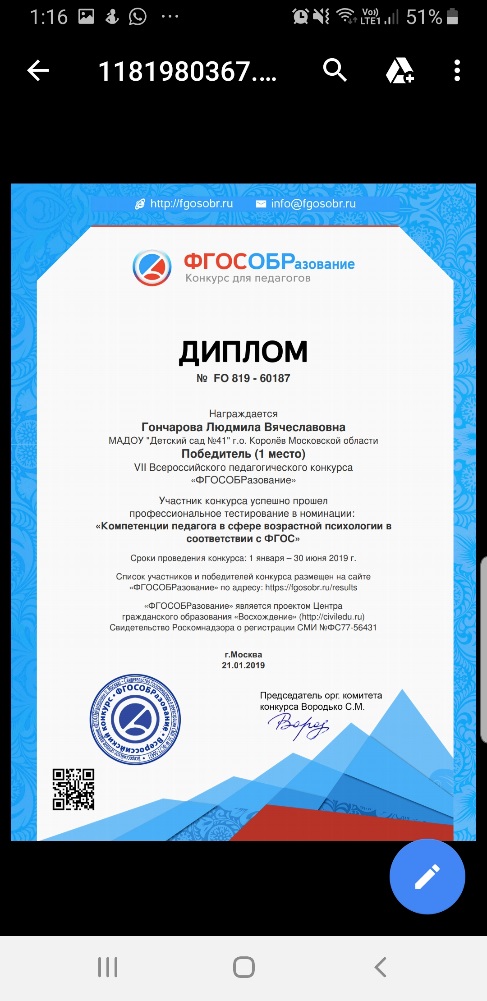 34.Повышение квалификации: «Игровые практики использования «Дары Фрёбеля» в различных видах детской деятельности», 16 часов25 января 2019Гончарова Л.В.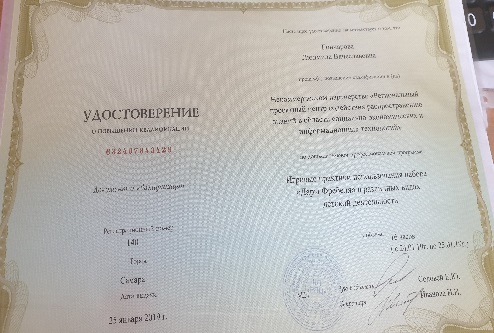 35.Повышение квалификации АНО ДПО «Аничков мост»: «Музыкальное воспитание в дошкольной образовательной организации в соответствии с ФГОС ДО», 72 часа04 февраля 2019Калачёва И.В.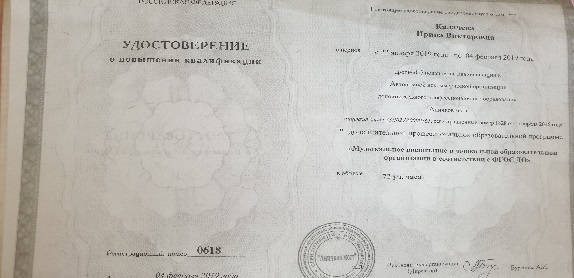 36. Городское образовательное мероприятие на уровне ДОУ: «День науки»08 февраля 2019Отставнова Т.В.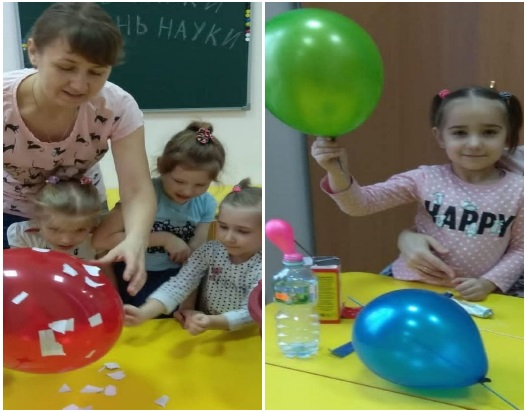 37. Городское образовательное мероприятие на уровне ДОУ: День открытых дверей в ДОУ20 февраля 2019Сабаева Л.В., Гончарова Л.В., Пазенко Е.И., Зуева Л.П., Шепель Е.В., Яковлева Е.В. Зайцева Н.В., Отставнова Т.В.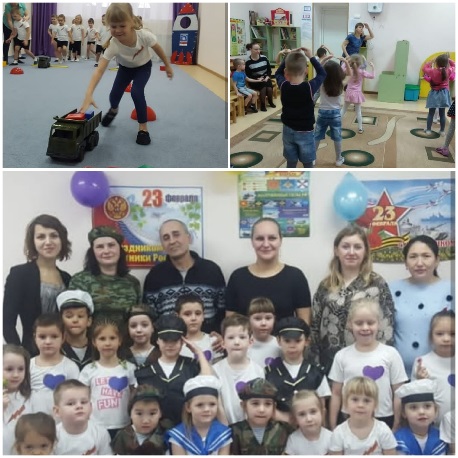 38.Грамота комитета образования Администрации г.о. Королёв МО за высокий профессионализм и в связи с Международным женским днём20 февраля 2019Зайцева Н.В.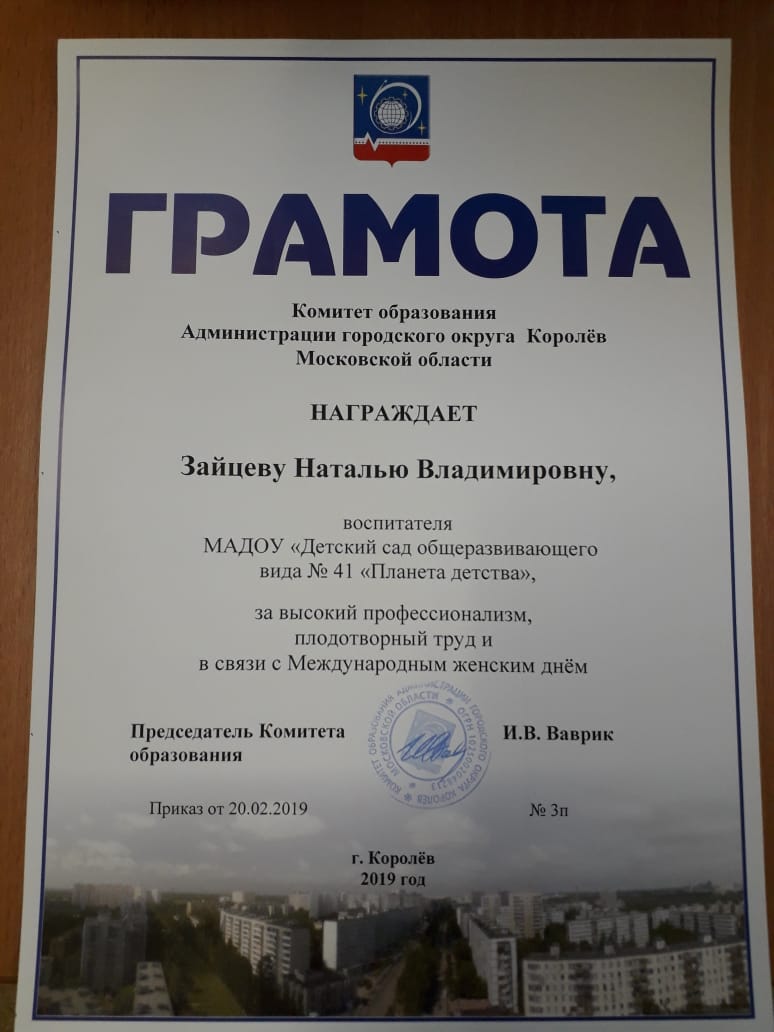 39.Городское образовательное мероприятие на уровне ДОУ: Международный день Родного языка21 февраля 2019Зайцева Н.В.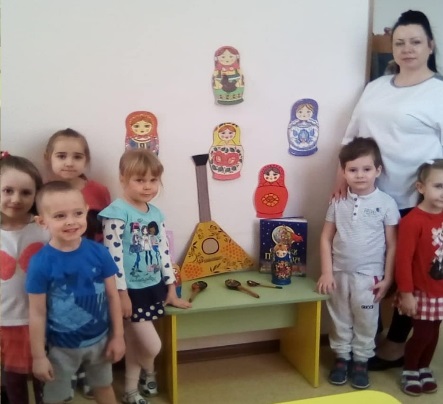 40.Всероссийский творческий конкурс «Снег Искрится Серебром» воспитанник Крылов Глеб Витальевич Диплом победителя II  степени25 февраля 2019Отставнова Т.В.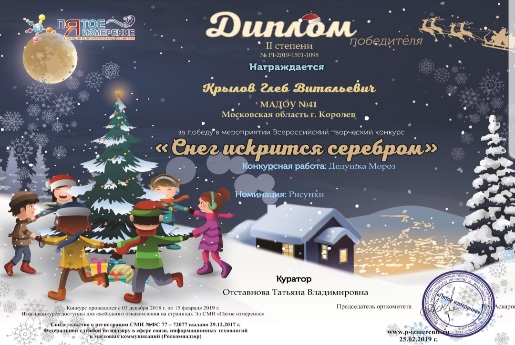 41.Всероссийский творческий конкурс «Снег Искрится Серебром» воспитанник Карташов Макар Максимович Диплом победителя I  степени25 февраля 2019Отставнова Т.В.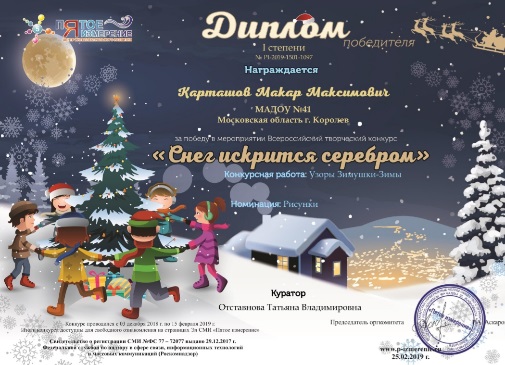 42.Городское образовательное мероприятие на уровне ДОУ в рамках занятий по безопасности: Всемирный день гражданской обороны.1 марта 2019Сабаева Л.В., Лучин Д.В., Гончарова Л.В., Яковлева Е.В., Отставнова Т.В.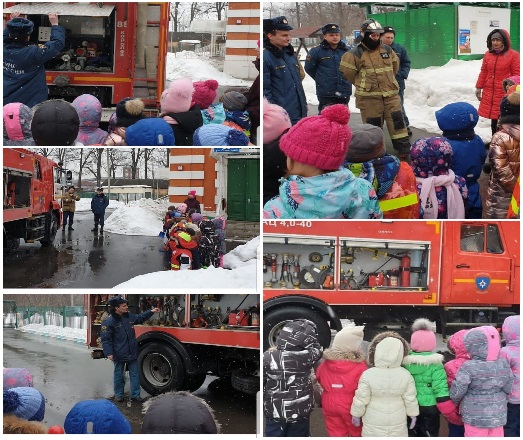 43.Мероприятия на уровне ДОУ: 8 марта в детском саду04-06 марта 2019Сабаева Л.В., Гончарова Л.В., Пазенко Е.И., Зуева Л.П., Шепель Е.В., Яковлева Е.В., Зайцева Н.В., Отставнова Т.В. , Калачёва И.В.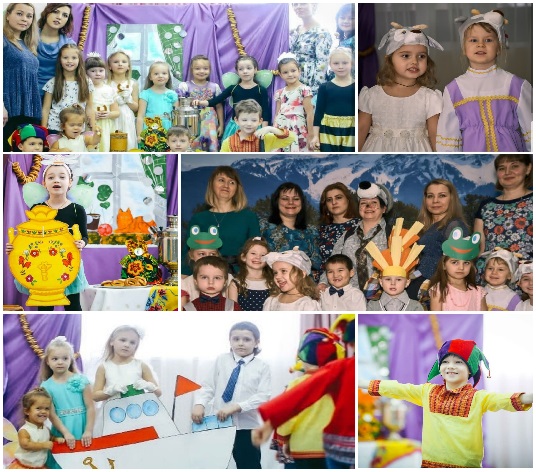 44.Участие в городском образовательном мероприятии в ДК Молодежный: Широкая масленица10 марта 2019Гончарова Л.В., Пазенко Е.И., Шепель Е.В., Яковлева Е.В., Зайцева Н.В.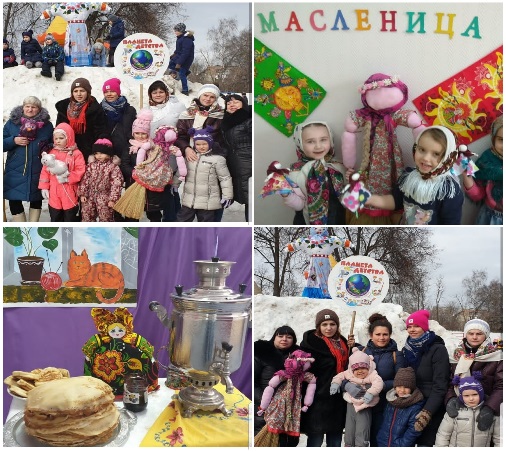 45.Городское образовательное мероприятие на уровне ДОУ: «Наукоград - город счастливых улыбок!»14 марта 2019Гончарова Л.В., Яковлева Е.В., Зайцева Н.В., Зуева Л.П.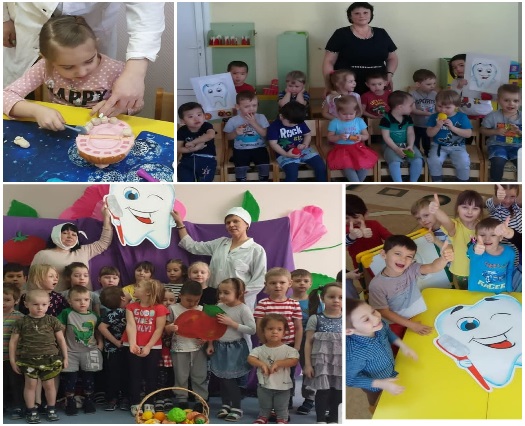 46.Участие в научно-познавательном фестивале для детей раннего и дошкольного возраста «Хочу всё знать» номинация «Юный конструктор»15 марта 2019Шепель Е.В.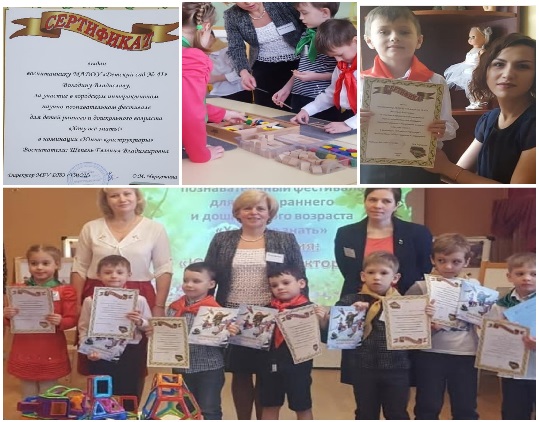 47.Мероприятие по организации преемственности со школой: в рамках празднования Прощания с Азбукой в МБОУ ПСОШ №221 марта 2019Шепель Е.В., Пазенко Е.И.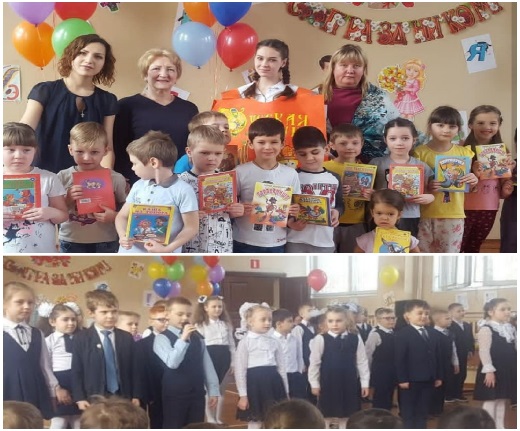 48.Грамота за участие в муниципальном этапе Международного конкурса-фестиваля декоративно-прикладного творчества «Пасхальное яйцо-2019» Томак Арина22 марта 2019Шепель Е.В.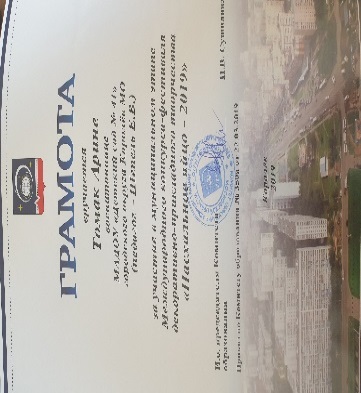 49.Городское образовательное мероприятие на уровне ДОУ: Международный день театра, сказка «Репка»26 марта 2019Отставнова Т.В., Калачёва И.В.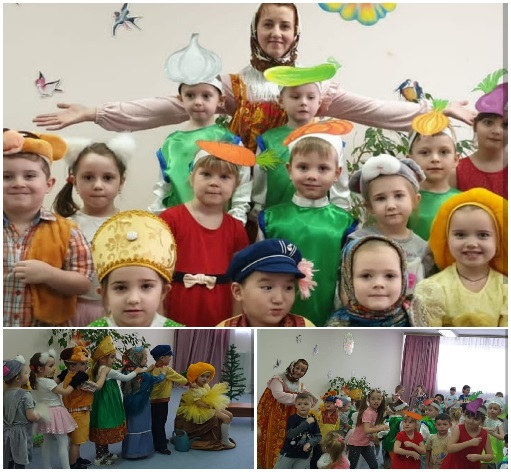 50.Проведение мастер-класса в научно региональном практическом семинаре «Детский сад-территория партнёрства», проект «Мама-первое слово!»30 марта 2019Шепель Е.В.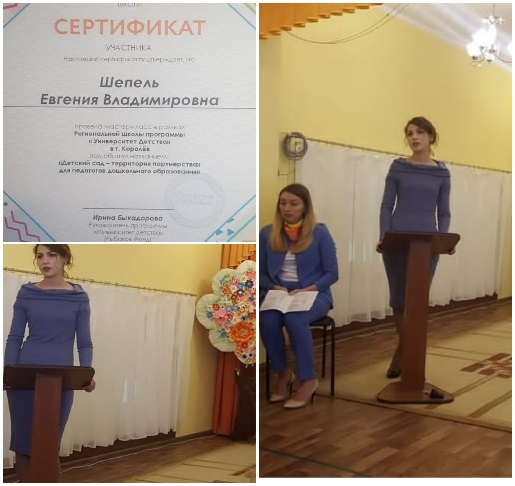 51.Московский международный салон образования ММСО 2019. Награждение победителей всероссийского конкурса им. Л.С. Выгодского10 апреля 2019Шепель Е.В. (победитель)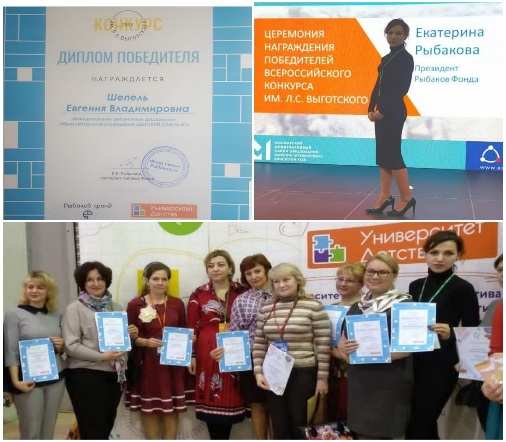 52.Участие в городском детском спортивном фестивале «Эстафета здоровья и радости» воспитанница Акаёмова Варвара.11 апреля 2019Пазенко Е.И.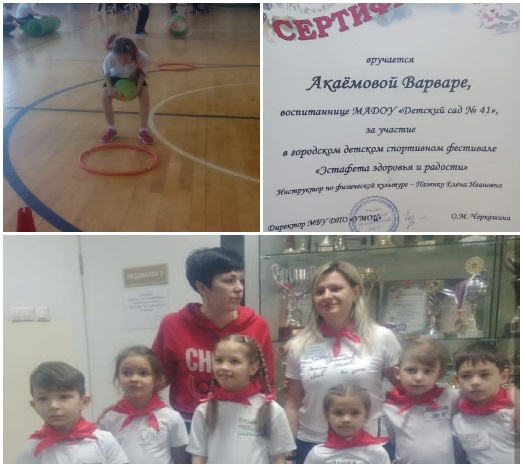 53.Городское образовательное мероприятие на уровне ДОУ: арт-проект «Такой близкий космос» к Международному дню космонавтики.12 апреля 2019Отставнова Т.В., Калачева И.В., Шепель Е.В.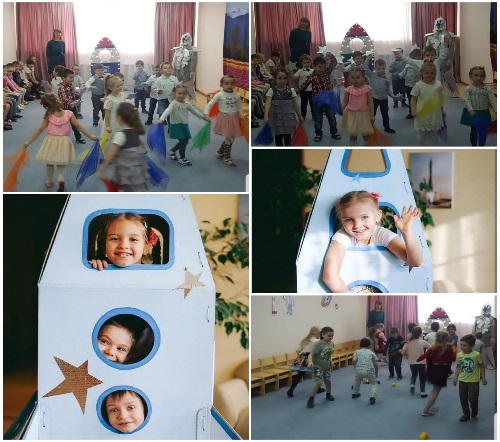 54.Победитель I муниципального конкурса «На пути к звёздам» Крылов Глеб Витальевич13 апреля 2019Отставнова Т.В.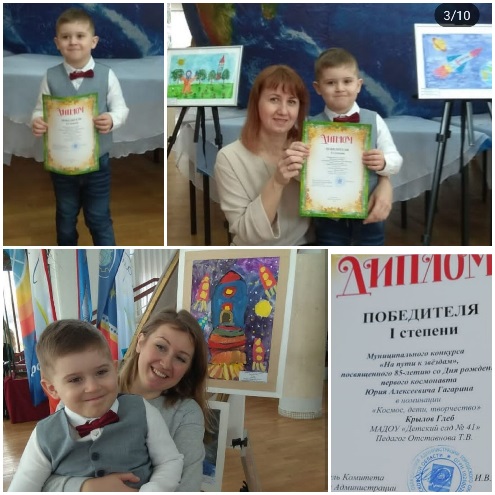 55.Победитель III степени муниципального конкурса «На пути к звёздам» Манцева Варвара15 апреля 2019Шепель Е.В.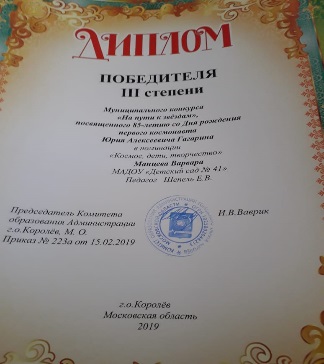 56.Участие в городской акции в парке ДК им. Калинана: Городской субботник в Парке.20 апреля 2019Макарчук Г.В., Дудукина Я.Е., Гончарова Л.В., Пазенко Е.В., Васильева Ю.Е., Зайцева Н.В.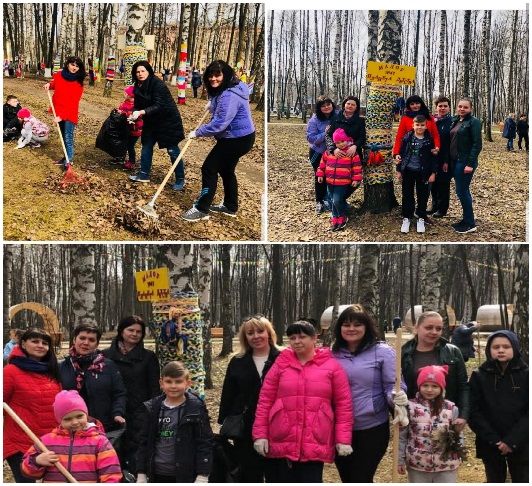 57.Участие в городском фестивале «А яичко не простое…» в парке ДК им. Калинана:27 апреля 2019Сабаева Л.В., Минахметова Н.В., Родина М.А., Гончарова Л.В., Пазенко Е.В., Яковлева Е.В.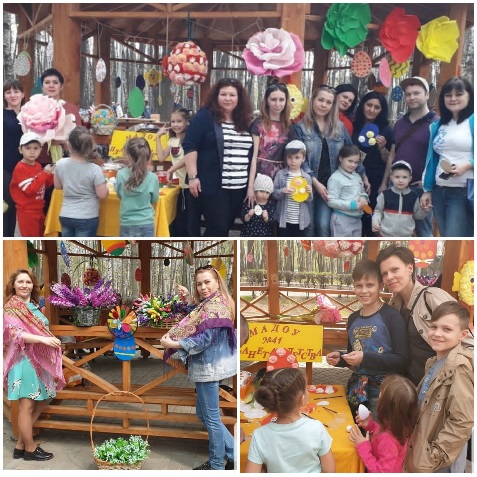 58.Городское образовательное мероприятие на уровне ДОУ: «С праздником Победы!»08 мая 2019Пазенко Е.И., Калачёва И.В., Зуева Л.П., Шепель Е.В., Яковлева Е.В., Зайцева Н.В., Отставнова Т.В., Гончарова Л.В.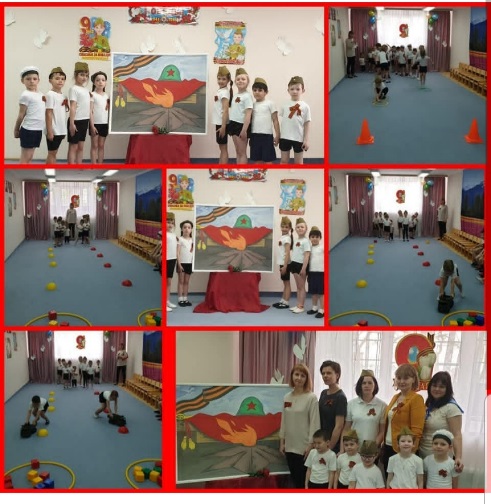 59.Участие в городском мероприятии посвященному Дню Победы, акция «Бессмертный полк»09 мая 2019Сабаева Л.В., Гончарова Л.В., Макарчук Г.В.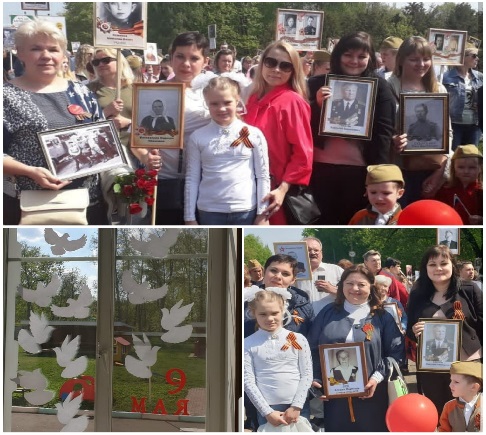 60.Всероссийский конкурс изобразительного искусства «Этот загадочный космос». Диплом лауреата I степени Широкова Романа Ильича14 мая 2019Зуева Л.П.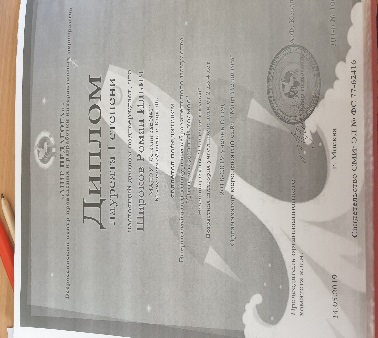 61.Городское образовательное мероприятие на уровне ДОУ: немедийное мероприятие «Пальчиковый театр своими руками»15 мая 2019Отставнова Т.В., Гончарова Л.В., Сабаева Л.В.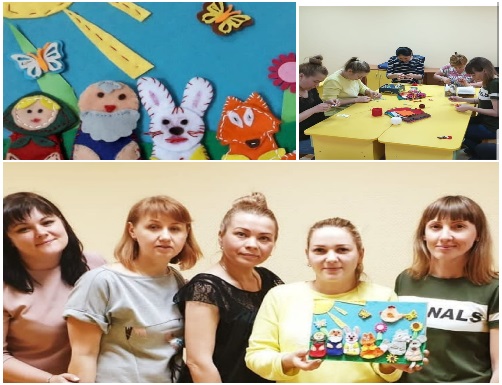 62.Участие в городском образовательном фестивале «Виват, Детский сад!», проведение мастер-класса «От Фрёбеля до робота: в гостях у сказки»16 мая 2019Гончарова Л.В., Отставнова Т.В.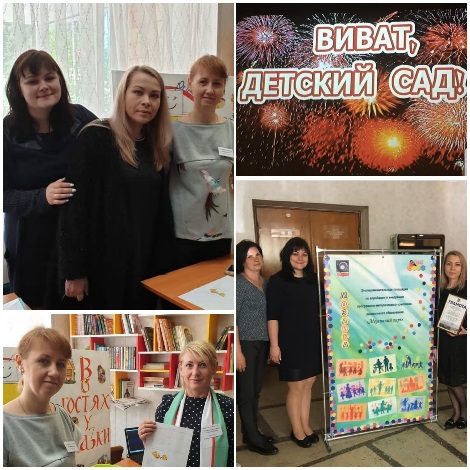 63.Представление на муниципальном уровне опыта работы по теме: «Речевое развитие детей дошкольного возраста посредствам театрализованной деятельности»20 мая 2019Отставнова Т.В.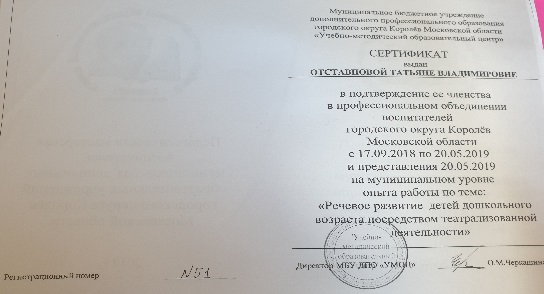 64.Мероприятие на уровне ДОУ: «Выпускной дошкольников 2019»20 мая 2019Сабаева Л.В., Шепель Е.В., Яковлева Е.В., Калачёва И.В, Пазенко Е.И., Отставнова Т.В., Гончарова Л.В.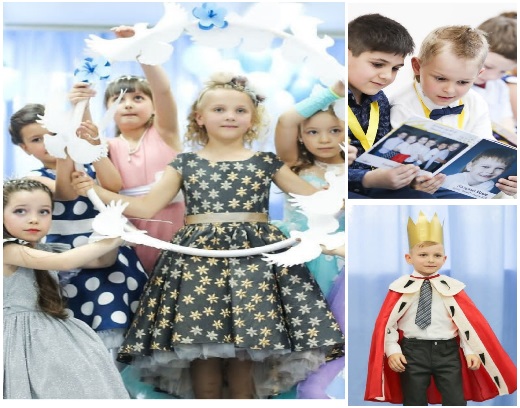 65.Городское образовательное мероприятие на уровне ДОУ: «День славянской культуры и письменности»24 мая 2019Зеува Л.П., Зайцева Н.В., Гончарова Л.В.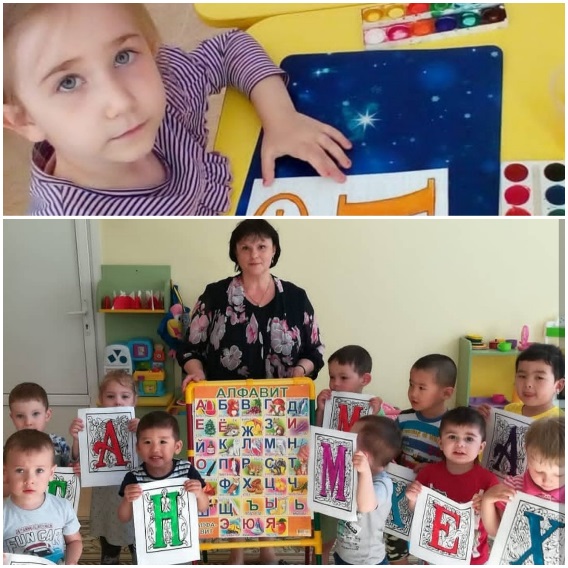 66.Всероссийский конкурс творческих работ, посвященный Дню Победы «Нам выпала честь прикоснуться к Победе!». Диплом лауреата I степени Гревцева Степана24 мая 2019Зуева Л.П.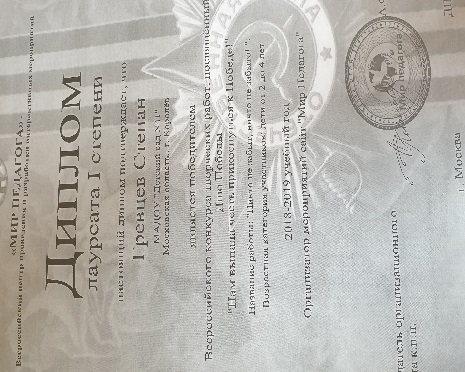 67.Городское образовательное мероприятие на уровне ДОУ: немедийное мероприятие «Мой весёлый, звонкий мяч!»30 мая 2019Пазенко Е.И., Гончарова Л.В., Шепель Е.В., Зайцева Н.В.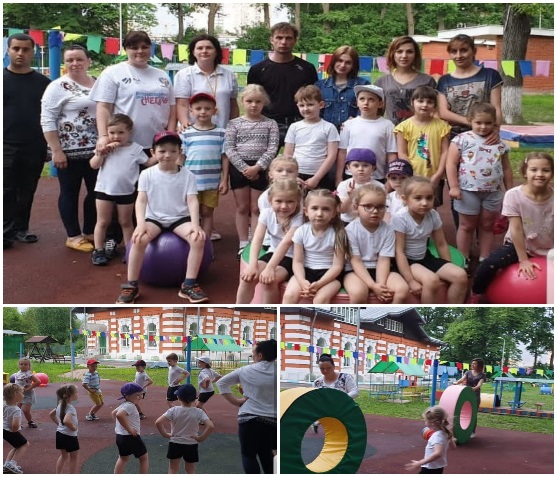 68.Участие в городском мероприятии посвященному Дню защиты детей в ДК Текстильщик «Паровозик детства»01 июня 2019Гончарова Л.В. , Дудукина Я.Е., Макарчук Г.В., Деева Н.В. Бычкова И.В.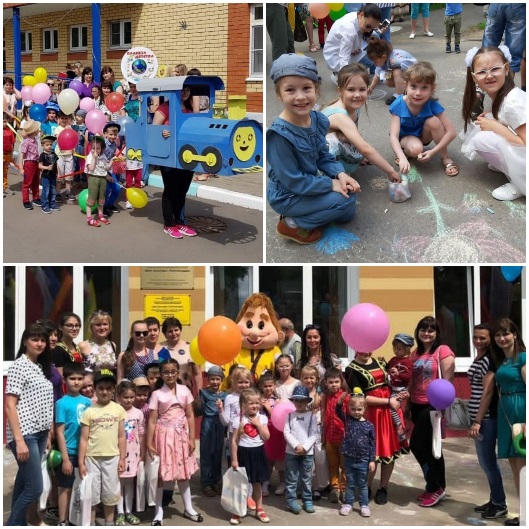 69.Городское образовательное мероприятие на уровне ДОУ: не медийное мероприятие «Россия-Родина моя!11 июня 2019Шепель Е.В., Гончарова Л.В.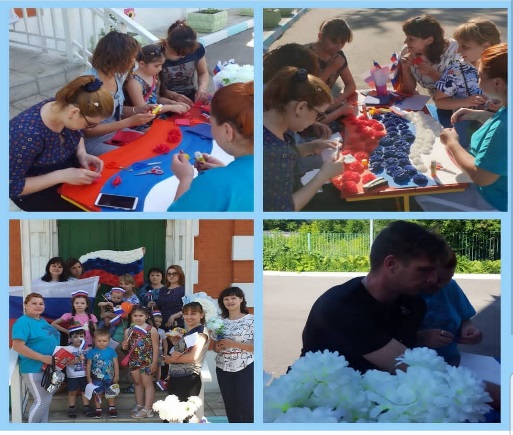 